Course SyllabusEarth’s Climate: Past, Present and FutureFall Term - OLLI WestSeptember 16– November 4, 2011 Tuesday, September 16th,  9:30-11:30 amMy email contact is (copy/paste)  pebelanger@glassdesignresources.comOLLI WEEK 1, September 16, 2014 pageWelcome to our first class Tuesday September 16th 9:30-11:30
Climate Principles, feedbacks, cycles and climate self-regulationTuesday September 16th, 9:30-11:30 a.m.: IntroductionIntroductionsweb page: http://denverclimatestudygroup.com/DU portfolio: http://portfolio.du.edu/earthclimateKey principles of climate changeThe difference between weather and climateClimate system: feedbacks, cycles and self-regulation (climate, not government)What determines Earth’s climateIntro: my background, web page http://denverclimatestudygroup.com/ (OLLI tab) and DU portfolio, CV (about tab)LogisticsStan Hamilton: classroom assistant, liaison to me/OLLIReflective learning: notes, write a blog, etc. I might use a WordPress blogger, or comment on the home tab, box OLLI,  or DU’s Portfolio http://portfolio.du.edu/earthclimate which I’m still figuring out :Insights,examples, case studies, comments/ otherCredits/acknowledgements helping me organize my thoughts/syllabus go to the MOOC course I took January/February 2014 from the University of Exeter:As well as and HHMI (http://www.hhmi.org/) especially their streaming video holiday series (4 hours) in 2012-13 that can be found at http://www.hhmi.org/biointeractive/changing-planet-past-present-future Key PrinciplesGreenhouse metaphor effect: essential for keeping Earth moderate day/nightVisible vs. Infrared/longer wave – a function of “black body” temperature: instead of glass keeping the heat in it’s the gas properties keeping the heat of infrared in; blanket effect.Greenhouse gases (GHGs) and feedback:Water – H2O – the amount is a feedback of temperature held in by the “blanket” of other GHGsCarbon dioxide - CO2Methane - CH4Ozone - O3Nitrous oxide- N2OothersBlanket Earth:http://climate.nasa.gov/causes/What is climate?https://www.futurelearn.com/courses/climate-change-challenges-and-solutions/steps/563/progress go to 1.4 You tube link: https://www.youtube.com/watch?v=bjwmrg__ZVwThis video, produced by the UK Met Office, is an excellent introduction to understanding the climate system and, in particular, the key differences between weather and climate.See: http://www.metoffice.gov.uk/climate-guide The difference between weather and climateWeather: temp, rain, wind; hour by hour and day by dayClimate: 30 year averageClimate zones: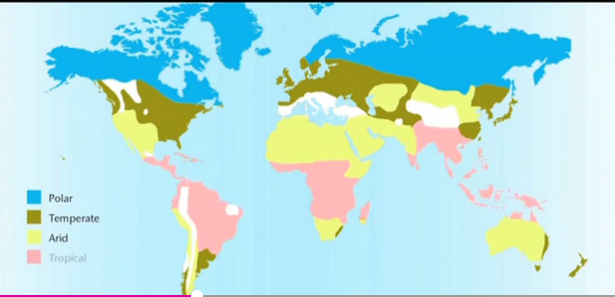 
a climate system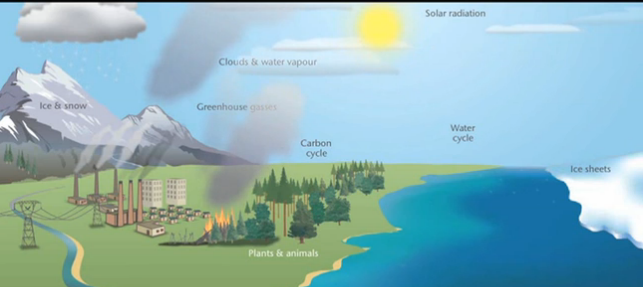 role of the atmosphere: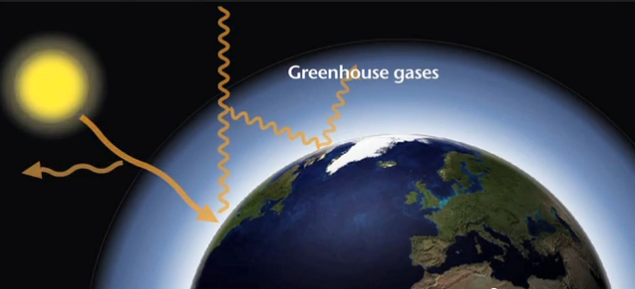 Climate change: the statistics of weather changeDiscussion: What’s the difference between weather and climate?The climate system, feedbacks, cycles and self-regulationhttps://www.futurelearn.com/courses/climate-change-challenges-and-solutions/steps/3294/progress  (7 mins)an alternate: https://www.youtube.com/watch?v=lrPS2HiYVp8 5 key elements and their interrelationships:AtmosphereHydrosphereBiosphereCryosphereLithosphereThe sun is key to linking all these through water.Feedbacks: positive and negativeWater vaporIce albedoRadiation feedback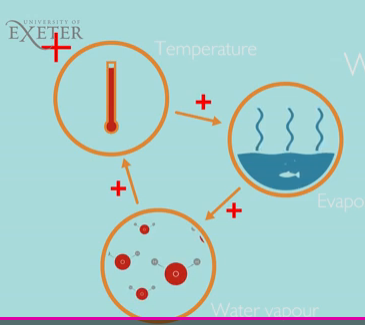 Long term regulators of climate:Positive feedbacks in a mathematical sense:Water feedback:  increase temp >>> ++  evaporation >>>++water vapor Ice Albedo feedback: --- sea ice/high albedo >>> ---reflection >>>> warming >>>--sea iceRadiation feedback: the warmer a body is the greater the radiation it gives off – i.e. it cools it down.http://en.wikipedia.org/wiki/Stefan%E2%80%93Boltzmann_law What factors determine Earth’s climate:See IPCC-AR5 (2013-2014)  tab on my  web page:And this link from AR4 (2007) http://denverclimatestudygroup.com/?page_id=63 http://www.ipcc.ch/publications_and_data/ar4/wg1/en/faq-1-1.html 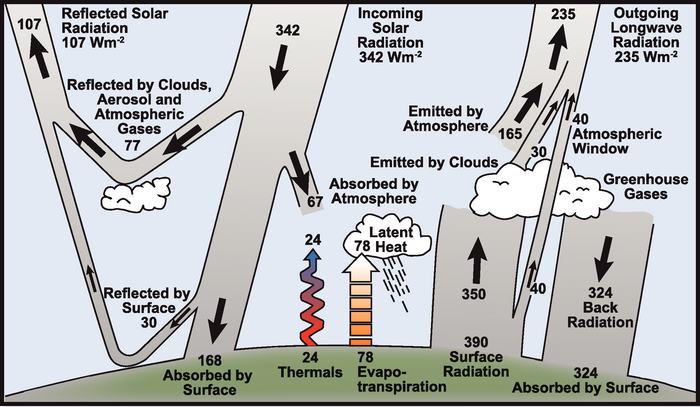 Questions:Which of the following are GHGs:Water vaporCO2CH4O2ArO3N2OWhich is correct:Greenhouses keep warm by reducing heat loss from convectionGreenhouses gases limit loss by reducing convectionGreenhouses gases trap long wave radiation in the atmosphereHow much solar radiation does the Earth reflect (albedo) ? How about ice/snow?70301095Which has the highest albedo?Desert sandTropical forestIce/snowOceanWhat does IPCC mean? What does AR# mean?Intergovernmental or International? What?Reflect on these key questions:What the key scientific principles that explain climate change including the greenhouse (blanket) effect?What are the key feedback mechanisms that help to explain why our climate is able to “self-regulate”?How can our climate be conceptualised as a system containing a series of components that interact with one another?Also consider:What are the most important themes you have learned this week?What aspect of this week did you find difficult?What did you find most interesting? And why?Was there something that you learned this week that prompted you to do your own research?